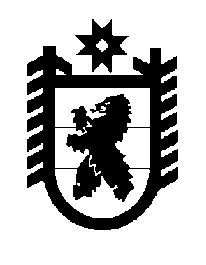 Российская Федерация Республика Карелия    ПРАВИТЕЛЬСТВО РЕСПУБЛИКИ КАРЕЛИЯРАСПОРЯЖЕНИЕот  13 апреля 2016 года № 274р-Пг. Петрозаводск Рассмотрев предложение Государственного комитета Республики Карелия по управлению государственным имуществом и организации закупок, учитывая решение Совета Сегежского муниципального района от  28 января 2016 года № 232 «Об утверждении перечня имущества,    предлагаемого к передаче из государственной собственности Республики Карелия в муниципальную собственность муниципального образования «Сегежский муниципальный район», в соответствии с Законом Республики Карелия от 2 октября 1995 года № 78-ЗРК «О порядке передачи объектов государственной собственности Республики Карелия в муниципальную собственность» передать в муниципальную собственность муниципального образования «Сегежский муниципальный район» от государственного бюджетного учреждения социального обслуживания Республики Карелия «Республиканский центр социальной помощи семье и детям «Сампо» государственное имущество Республики Карелия согласно приложению к настоящему распоряжению.           ГлаваРеспублики  Карелия                                                              А.П. ХудилайненПереченьгосударственного имущества Республики Карелия, передаваемого в муниципальную собственность муниципального образования «Сегежский муниципальный район»______________Приложение к распоряжению Правительства Республики Карелия от 13 апреля 2016 года № 274р-ПНаименование имуществаКоличество (штук)Общая стоимость (рублей)Тактильные напольные указатели для инвалидов по зрению17724498,40